het receptin een recept staat beschreven hoe je een gerecht moet maken (thema: Eet smakelijk & snoep)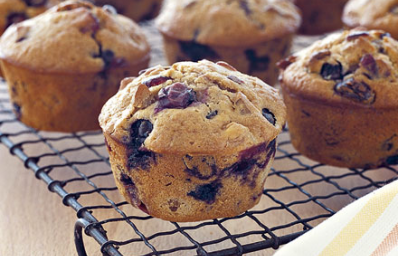 Ingrediënten en keukengerei 225 gram Bio tarwe bloem50 gram Roomboter(gesmolten)2 Eieren175 ml. Melk100 ml. Honing(vloeibaar)140 gram Bosbessen(vers of diepvries)85 gram Gedroogde cranberry's140 gram Rozijnen140 gram Gedroogde abrikozen1 theelepel Sinaasappelrasp1 theelepel Kaneel2 theelepels BakpoederBereidingswijze:Oven voorverwarmen.
Muffin-vorm invetten.
Zeef bloem en bakpoeder in kom.
Meng in een andere kom de losgeklopte eieren, boter, melk en honing.
Voeg aan bloemmengsel toe met alle overige ingrediënten.
Roer even door met lepel en schep in muffin-vorm.
Bak 20-25 min. of totdat de muffins goudbruin zijn. Laat 5 min.in vorm afkoelen, daarna vorm omdraaien en muffins op rooster verder laten afkoelen.